Final First Grade Fun Schedule for May 25- 29Please join us for a bit of fun before we begin summer break! We will host opportunities for entire grade meetings and events. School wide events have been added to your daily glance. Zoom links will be sent prior to each event. Whole first grade meetings: snack on Tuesday 9:45, lunch on Wednesday 12:30, snack on Thursday 9:45.Flipgrid Topics: Please be thinking ahead and use super sentences when thanking each person. For example: Thank you Mr. Santulli for teaching me to play the xylophone.Monday May 25- Memorial Day. 7pm FAmily Bingo Night, visit  here for more details. Tuesday May 26Flipgrid: Give a thank you shout out to Mr. Sanutlli, Madame Ibarra, and Maestra Lontor for teaching you this year! Be sure to tell them specifically what you are thankful for. For example: Thank you Mr. Santulli for helping me to be confident on stage.Whole Grade snack time zoom at 9:45. Join all your first-grade teachers and friends for a silly story and some snack time fun! 7pm Tiny Campfire Night, visit here for more details. Wednesday May 27 *Mrs. Austin whole class zoom meeting at 9:30 am. Ms. Grabfelder and Mrs. Burnett will join us and share about second grade! *Flipgrid: Give a thank you shout out to Mrs. Atkins, Mrs. LaRochelle, and Ms. Reynolds for teaching you this year!Whole Grade lunch time zoom at 12:30. Join your first-grade teachers and friends for a story and some lunch time fun!5 pm Virtual Falcon Fun Run, visit here for more details. Thursday May 28 *Mrs. Keating’s whole class zoom at 1 pm. Flipgrid: Give a thank you shout out to Mrs. Wimble for keeping us active and Mr. Ross for all he does on campus for us. 9:45 am Snack Time Story hosted by Mrs. Atkins and Mrs. Larochelle. All first graders are invited to zoom in for a fun snack time story!7 pm Virtual Upper School Convocation, visit here for more details. Friday May 29 Flipgrid: Share a thank you to Mrs. Estes and Ms. Moschetto for all they do, and share why they are special to you. 10:30 am Final Lower School Closing Assembly, visit here for more details.Looking ahead: Lower School Student supplies drop off and pick up will occur June 5 and June 6. You will receive an email with details from Mrs. Estes soon! This is an opportunity to return any books, library books, or classroom supplies given during this time. We will have children’s art work, journals, and remaining items packed up conveniently for pick up.Thank you for entrusting your children to us. It has been a privilege and a joy. We could not have done this without you, and appreciate all that you have done to make the learning continue at home. We hope you have a healthy and happy summer and we look forward to seeing you in the fall.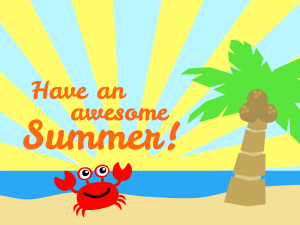 